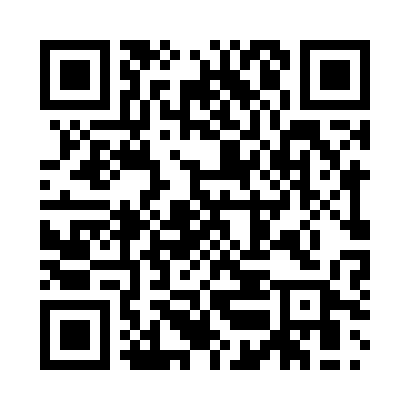 Prayer times for Altbulach, GermanyWed 1 May 2024 - Fri 31 May 2024High Latitude Method: Angle Based RulePrayer Calculation Method: Muslim World LeagueAsar Calculation Method: ShafiPrayer times provided by https://www.salahtimes.comDateDayFajrSunriseDhuhrAsrMaghribIsha1Wed3:526:051:225:228:4110:442Thu3:496:031:225:238:4210:473Fri3:466:011:225:238:4310:494Sat3:446:001:225:248:4510:525Sun3:415:581:225:258:4610:546Mon3:385:561:225:258:4810:577Tue3:355:551:225:268:4910:598Wed3:325:531:225:268:5111:029Thu3:295:521:225:278:5211:0410Fri3:275:501:225:278:5311:0711Sat3:245:491:225:288:5511:0912Sun3:215:481:225:288:5611:1213Mon3:185:461:225:298:5711:1514Tue3:155:451:225:298:5911:1715Wed3:125:441:225:309:0011:2016Thu3:095:421:225:309:0111:2217Fri3:065:411:225:319:0311:2518Sat3:055:401:225:319:0411:2819Sun3:055:391:225:329:0511:3020Mon3:045:381:225:329:0711:3121Tue3:045:361:225:339:0811:3222Wed3:035:351:225:339:0911:3223Thu3:035:341:225:349:1011:3324Fri3:035:331:225:349:1111:3425Sat3:025:321:225:359:1211:3426Sun3:025:311:225:359:1411:3527Mon3:025:311:225:359:1511:3528Tue3:025:301:235:369:1611:3629Wed3:015:291:235:369:1711:3630Thu3:015:281:235:379:1811:3731Fri3:015:271:235:379:1911:37